Приложение №__2_ к приказудиректора МОУ «Каслинская СОШ №24»от_01.07.2019_№_01-65/1__План («дорожная карта») развития «Российского движения школьников» в МОУ «Каслинская СОШ №24»на 2019 – 2021 учебный годЭтапы: I подготовительный (сентябрь 2019 – декабрь 2019)II основной (январь 2020 – декабрь 2020)III итоговый (январь 2021 – май 2021)Цель: развитие «Российского движения школьников» и создание первичных отделений в МОУ «Каслинская СОШ №24».Задачи:Создание единого воспитательного пространства для школьников МОУ «Каслинская СОШ №24».Повышение эффективности воспитательной деятельности общеобразовательной организации через повышение квалификации педагогов и методическое сопровождение первичных отделений.Вовлечение максимального количества учащихся в деятельность «Российского движения школьников».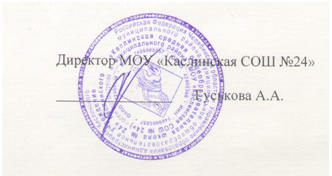 № п/пНаименование мероприятияЭтапСрокиОжидаемые результатыОтветственныйНормативно – правовое обеспечениеНормативно – правовое обеспечениеНормативно – правовое обеспечениеНормативно – правовое обеспечениеНормативно – правовое обеспечениеНормативно – правовое обеспечение1Изучение нормативно – правовых документов РДШПодготовительный Сентябрь 2019Позиционирование РДШ как одного  из федеральных операторов Стратегии развития воспитания в РФ на период до 2015 года относительно детей школьного возрастаКуратор РДШ 2Анализ и интеграция федерального, регионального и районного планов РДШПодготовительныйОсновной Сентябрь 2019-Сентябрь 2020Охват наибольшего количества мероприятий интересных для школьниковКуратор РДШ 3Приведение направлений деятельности РДШ в соответствии с направлениями воспитания образовательных программ школы Подготовительный Сентябрь – декабрь 2019Вовлечение максимального количества учащихся в деятельность по разным направлениямКуратор РДШ 4Выбор варианта организации первичного отделения РДШ на базе школыПодготовительный Сентябрь-декабрь 2019Оптимизация работы существующих детских объединений и первичных отделений РДШКуратор РДШ 5Издание приказов о создании первичного отделения в школеОсновной Январь 2020Реализация деятельности РДШРуководитель ОООрганизационное обеспечениеОрганизационное обеспечениеОрганизационное обеспечениеОрганизационное обеспечениеОрганизационное обеспечениеОрганизационное обеспечение6Участие в образовательных семинарах для кураторов первичных отделений РДШ ПодготовительныйОсновнойИтоговыйСентябрь 2019 – май 2021Повышение педагогического мастерства кураторов РДШ;развитие системы методического сопровождения деятельности первичных отделений РДШКуратор РДШ, партнеры РДШ7Подготовка научно – методических материалов положительного педагогического опыта в рамках реализации РДШ в школеОсновнойИтоговый Январь 2019 – май 2021 Внедрение форм и методов, основанных на лучшем педагогическом опыте Совет Штаба РДШ 8Привлечение учащихся к участию в профильных сменах и конкурсах районного, регионального, федерального уровняПодготовительный ОсновнойИтоговыйСентябрь 2019- май 2021 Развитие лидерского и творческого потенциала учащихсяКуратор РДШ Информационно - методическое обеспечениеИнформационно - методическое обеспечениеИнформационно - методическое обеспечениеИнформационно - методическое обеспечениеИнформационно - методическое обеспечениеИнформационно - методическое обеспечение9Информационная поддержка реализации деятельности РДШ в районных СМИ, интернете и социальных сетяхПодготовительныйОсновнойИтоговый Сентябрь 2019 – май 2021Укрепление положительного общественного отношения к деятельности РДШКуратор РДШ 